КРЕПС ГИПЛАСТШпаклевка гипсовая для работ в сухих помещенияхОписаниеКРЕПС ГИПЛАСТ – сухая строительная шпаклевочная смесь на основе гипса, карбонатного наполнителя, модифицированная комплексом функциональных добавок. При смешивании с водой образует пластичную растворную смесь удобную в работе.Соответствует ГОСТ Р 58278-2018.Область примененияКРЕПС ГИПЛАСТ применяется для финишного выравнивания стен и потолков в сухих помещениях. Наносится на:- бетонные основания;- поверхности, оштукатуренные цементными, цементно-известковыми, известковыми и гипсовыми штукатурками;- гипсокартонные листы.Применяется для:- заделки любых стыков между гипсокартонными листами со стеклотканевой малярной лентой;- заделки повреждений гипсокартонных листов;- сплошного шпаклевания бетонных и оштукатуренных поверхностей, гипсокартонных листов;- приклеивания гипсового и пенополистирольного декора;- приклеивания гипсокартонных листов и гипсовых панелей к ровным вертикальным поверхностям с нанесением монтажно-клеевого слоя до .Подготовки основанияОснование должно быть ровным и сухим, не должно подвергаться усадке или деформации. Предварительно, основание необходимо очистить от пыли, грязи, остатков старых красок, масел. Перед нанесением шпаклевки все неровности должны быть предварительно устранены. Перед шпаклеванием основание необходимо обработать грунтовочным составом КРЕПС ПРАЙМЕР. Сильно впитывающие основания обработать грунтовочным составом дважды с полным высушиванием после каждого нанесения. Приготовление растворной смесиОтмерить 7,2-8,0 л чистой воды (температурой +15-20°С), засыпать в воду 20 кг (мешок) смеси и перемешать миксером или электродрелью со специальной насадкой (скорость вращения 400-800 об/мин) до получения однородной консистенции. Повторно перемешать через 10 минут. После повторного перемешивания смесь готова к применению. Приготовленная смесь сохраняет свою подвижность не менее 1 часа.  Выполнение работНа подготовленное основание широким шпателем, вручную, равномерно нанести шпаклевку. За один проход смесь можно наносить слоем толщиной до 5 мм. При многослойном нанесении каждый последующий слой наносится после полного высыхания предыдущего. Перед нанесением следующего слоя рекомендуется предыдущий слой прошлифовать наждачной бумагой (60 мк или 80 мк) и обработать грунтовочным составом КРЕПС ПРАЙМЕР. Время твердения шпаклевки перед обработкой абразивными материалами составляет около 24 часов. Технологическая готовность для нанесения отделочных материалов (краска, обои и другие декоративные покрытия) зависит от толщины слоя, наличия вентиляции и температуры воздуха и составляет около 24 часов при +20°С и влажности 60 %.В течение первых суток зашпаклеванную поверхность следует оберегать от прямого нагревания (при наличии отопительных приборов) и сквозняков.  Очистка инструментаИнструмент очищается водой сразу после окончания работ. Воду, использованную для очистки инструмента, нельзя применять для приготовления новой смеси. Техника безопасностиЛица, занятые в производстве работ со смесями, должны быть обеспечены специальной одеждой и средствами индивидуальной защиты в соответствии с отраслевыми нормами.Упаковка и хранениеПоставляется в мешках по 20 кг.Хранить в упакованном виде, избегая увлажнения и обеспечивая сохранность упаковки, на поддонах.Гарантийный срок хранения упакованных смесей при соблюдении условий хранения – 6 месяцев с даты изготовления.СвойстваПрименяется по гипсокартонным поверхностям для заделки любых стыковПластичная и удобная в работеСлой нанесения до 5 ммВысокая адгезия к основаниюВозможно применение в качестве монтажного клея для гипсокартона и гипсового декораДля внутренних работ в сухих помещенияхДля ручного нанесенияТехнические данныеСмесь сухая шпаклевочная на гипсовом вяжущем для внутренних работ КРЕПС ГИПЛАСТ 60, ТУ 5745-001-38036130-2013Наименование показателяНормируемые значения Максимальная фракция0,315 ммРасход материала0,9-1,25 кг/ м²/1ммКоличество воды затворения: - 1кг- 20 кг (мешок)0,36-0,4 л 7,2-8,0 лВремя пригодности раствора к использованию1 часПодвижностьПк3Толщина наносимого слоя от 1 мм до 5 мм Прочность сцепления с бетоном  в возрасте 7 суток, не менее0,4 МПаТемпература примененияот +5°С до +30°С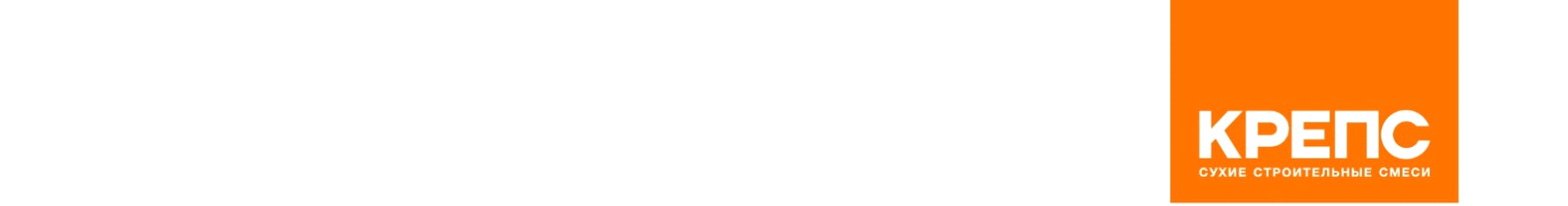 